Утверждаюдиректор МКОУ «Пятилеткинская СОШ»                                                                                                                  ______Ахмедов А.М  «01.09.2019г.»Раздел 2. План-схема размещения объекта по отношению к улично-дорожной сети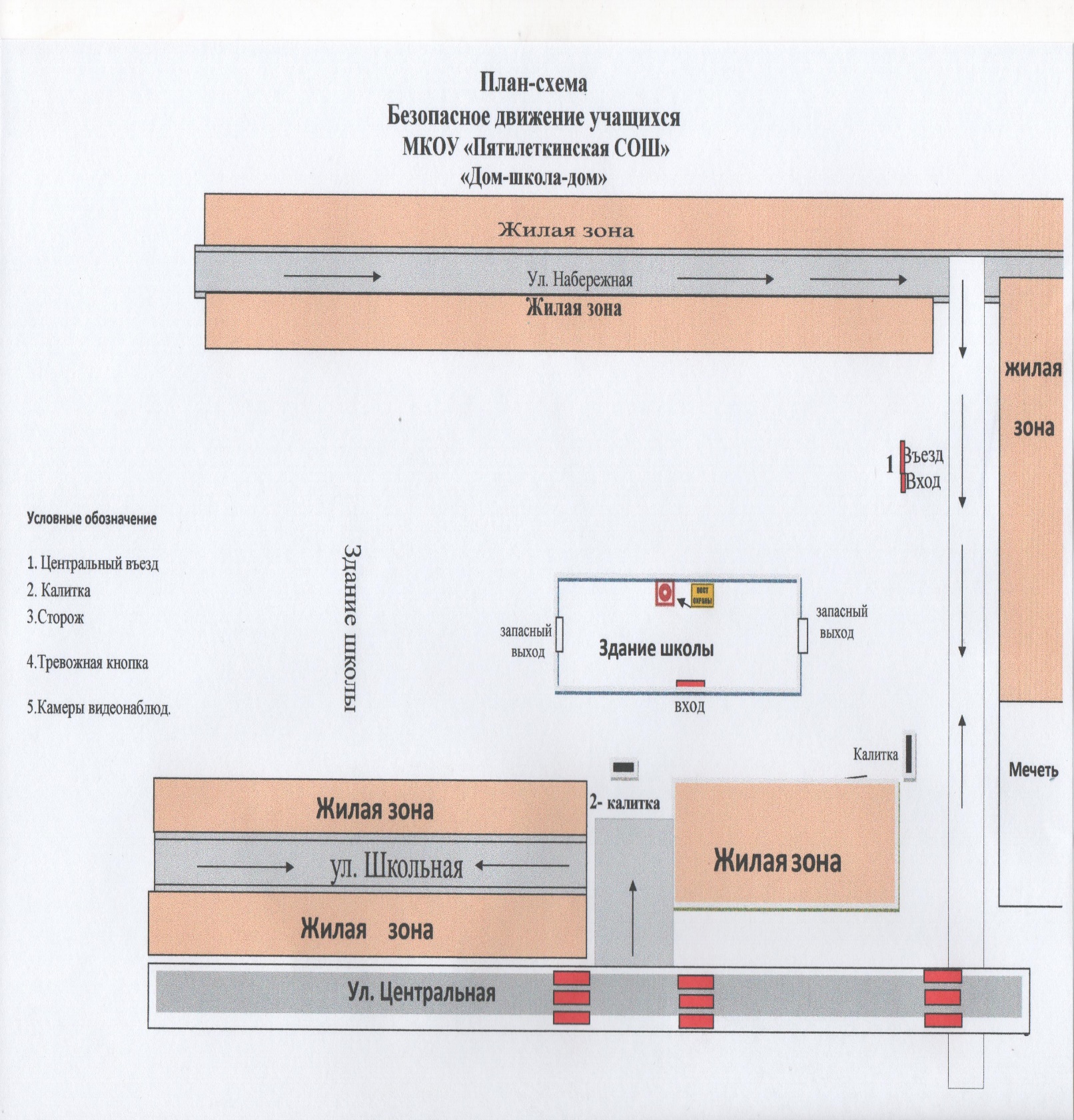 